ЧЕРКАСЬКА ОБЛАСНА РАДАР І Ш Е Н Н Я26.05.2023                                                                               № 19-4/VIIIПро призначення ФІЛІПОВОЇ Т. Г.на посаду директора Кропивнянського дитячогобудинку для дітей шкільного вікуЧеркаської обласної радиВідповідно до частини третьої статті 21, статті 23 Кодексу законів про працю України, пункту 20 частини першої статті 43 Закону України
«Про місцеве самоврядування в Україні», рішень обласної ради                                    від 16.12.2016 № 10-18/VIІ «Про управління суб’єктами та об’єктами спільної власності територіальних громад сіл, селищ, міст Черкаської області»                                 (із змінами), від 19.02.2021 № 5-15/VІІІ «Про особливості призначення 
і звільнення керівників підприємств, установ, закладів спільної власності територіальних громад сіл, селищ, міст Черкаської області та затвердження типових форм контрактів» (із змінами), враховуючи протокол другого засідання конкурсної комісії з проведення конкурсного відбору претендентів на зайняття посади директора Кропивнянського дитячого будинку для дітей шкільного віку Черкаської обласної ради від 19.04.2023, заяву Філіпової Т. Г. від 19.04.2023, обласна рада в и р і ш и л а:1. ПРИЗНАЧИТИ ФІЛІПОВУ Тетяну Григорівну на посаду директора Кропивнянського дитячого будинку для дітей шкільного віку Черкаської обласної ради з 01 червня 2023 року, шляхом укладення з нею контракту строком на п’ять років за результатами конкурсного відбору.2. Контроль за виконанням рішення покласти на постійну комісію обласної ради з питань комунальної власності, підприємництва та регуляторної політики.Голова									А. ПІДГОРНИЙ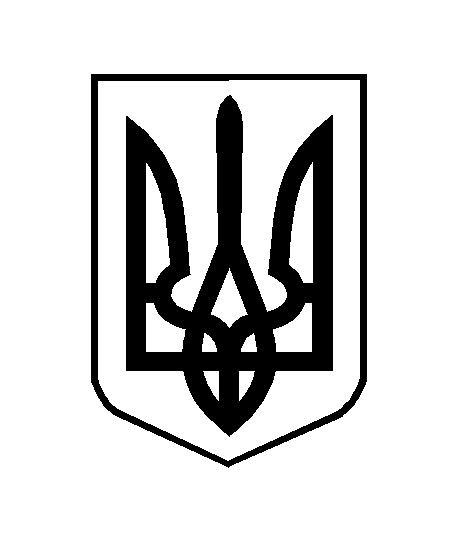 